Back Number 18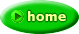 ボタン式のもあるんですね 　投稿者： ZEN@北海道 　投稿日： 7月12日(火)22時28分20秒リンク先の映像も見ましたが、なかなかいいですねえ。http://homepage3.nifty.com/zen1999/いしがき様のMIDIアコ, SEM CIAO PIANO 　投稿者： 川井　浩 　投稿日： 7月12日(火)18時15分3秒いしがき様のMIDIアコ、日本で皆様に先駆けての第一号ですから、この際、見せびらかしちゃいましょう！　もっとも蛇腹の赤いところはお見せできないのが残念ですが、ケースの内側も見事な赤なので、この黒と赤のコンビネーションからご想像ください。　こうなるといしがき様の舞台衣装も黒革のボディスーツに赤のストッキング、黒のエナメルハイヒール、黒髪には赤の部分スプレー、SEM CIAOを弾く右手には革のムチで決まり... あ、いかん、おじさんの空想が暴走してしまった.... m(_ _;)m
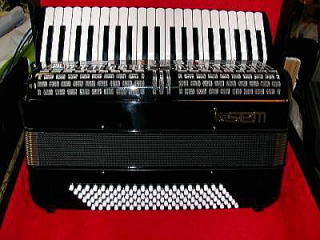 http://www.semaccordions.com/ciao.htmありがとうございます 　投稿者： いしがき 　投稿日： 7月12日(火)14時20分28秒なるほど、オプションでバッテリー駆動の無線Interfaceがあるんですね。
ライブ等の機会ができたら（上手くなったら）、オプション購入すればOKですね（^^）

さすがにScandalli、Paolo Sopraniを作っている技術だけあって、ベースボタンも鍵盤も、全体的なつくりもしっかりしていてとても満足です☆
赤い蛇腹で嬉しかったです。（黒いボディに赤い蛇腹が好きなんです）いしがき様、いらっしゃいませ～！ 　投稿者： 川井　浩 　投稿日： 7月12日(火)08時31分49秒いしがき様はSEM CIAO PIANOというMIDIアコの日本での第一号認定アコプレイヤーです。早速にお書き込みいただき、まことにありがとうございます。まだ新しいコンセプトの楽器ですが、いしがき様のレポートにあるように真夜中でも弾ける楽しさ、ほかのMIDI楽器との組み合わせの拡張性、軽さ、音源の豊富さなどが楽しいところですね。アコ本体もかのScandalli、Paolo Soprani、SEMブランドを作るMenghini社ですからアコ本体のボディやキータッチもそれなりに本格派です。　Menghini社の前身にはELKA、ORLAといったエレキアコのリーダーだった会社が合併されて加わっておりその意味では同社のMIDIアコに対する思い入れと開発にかける情熱には相当のものがあります。今後ともRolandその他の追随はあると思いますが、いいものを作り続けていくと期待しています。　CIAOシリーズにはこのほかにボタンアコタイプもあり入荷しています。まだ入れていませんが、フレンチスタイルのボタンアコというのも別途用意されています。　ところで、ケーブルの長さと電源供給の問題については、オプションでバッテリー駆動の無線Interfaceが用意されていますので、特に舞台とかで飛び跳ねるなどの場合には活躍します。　これで約８時間演奏できます。 下の写真はボタンタイプのSEM CIAOです。　現在入荷して在庫にありますので、ご興味のある方は是非触りに、ためしに、遊びに、来てください。 あとCIAOの使い方ビデオにリンクしてありますので、のぞいてみてください。
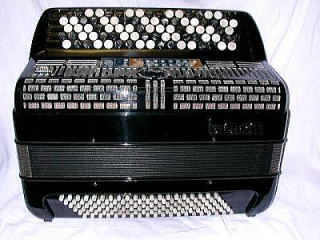 http://www.semaccordions.com/ciao.htmぽちさん、ようこそ～！ 　投稿者： 川井　浩 　投稿日： 7月12日(火)08時14分21秒ぽちさん、ようこそ！　アコ好きでお調子もんとくれば、隠れキリシタンでありなおかつ同じ島原の出、みたいなもんですから、よろしくお願いします。　もし世間でアコ使用禁止令、とかアコご法度などの厳しい法令ができたとしても、また、踏み絵ならぬ踏みアコなる厳しい弾圧があっても、アコをまたいで殉死する覚悟のおちょうしもんとお見受けしました。　私も同じです。　是非、いつでもお遊びにおいでください。夜中までアコを弾ける幸せ 　投稿者： いしがき 　投稿日： 7月12日(火)01時45分17秒おととい、SEMのMIDIアコを購入した者です。川井様、その節はどうもありがとうございました！

今までは、会社から帰るともう「音を出せない時間」になっていて、アコは週末だけの楽しみでしたが、
このciaoがきてからは、夜中の12時まで「アコーディオンの時間」に決定しました♪
ヘッドホンをつけて弾くので12時といわず何時までも弾く事ができるのですが、
夜更かしをすると翌朝起きれなくなるので12時までと決めました。

いただいたマニュアルの音源リストを見ながら、0～399までひとつずつ音を変えて弾いてみました。
プリセットの音源とはまた違ったユニークな音がたくさんあって、
ライブなどでこれらの音をうまく切り替えてオブリガードを弾くと面白い効果になりそうです。
さらに、家にあったカシオトーンをMIDIケーブルでつなぎ、カシオ側は違う音色で同時発音させて遊んだりしました。複数で演奏しているみたいな音の重なりが楽しめました。

ローランドのV－アコにも惹かれたのですが、ciaoを選んだのは、7kgという軽さです。
たぶん私が長い時間弾いていられるのは軽いおかげもあると思います。

室内での練習用としては最適だと思います。
ただ、外で（ステージなどで）使う場合には、プリアンプとアコをつなぐケーブルがもっと長い方が良いと思います。バッテリーで演奏可能になるとさらに良いと思います。
今どの音色をセットしているのか、ローランドのように何かしらの表示があるとなお良かったかなと思いますが、たぶん、使っていくうちに選ぶ音色はしぼられていくかと思うので表示がなくてもまあ問題はないでしょう。
私は、すでにプリセットの「Jass Accordeon」ばかり使ってます。このセットはベースにかぶせてパーカッションがはいるので気分が出るんです。
以上、まとまっていませんが、ciaoの使用レポートでした。はじめまして！！ 　投稿者： ぽち 　投稿日： 7月12日(火)01時38分50秒川井さんこんにちは。皆さんこんにちは。
ぽちといいます。
ヤフーでこのサイトをみつけてしまいました。管理人さんのプロフィールＢ型で双子座っていうところにひっかかってしまいました。私も同族のお調子もんでございます。よろしくお願いします。（笑）え～30代男です。
アコ歴は5年くらいでしょうか。でも、いまだに大した曲は弾けないんですが、とっても好きです。語るほどの知識も腕もないかもですが・・・苦笑。
始めに5000円くらいの小さいのを買って、物足りなくて5万くらいのＢＡＩＬＥのを買って、重たくて・・・最近はＹＡＭＡＨＡの小型の物を使ってます。
ちなみに高校の遠い先輩に横森良造氏がおりますです。当時はなんとも思いませんでしたが、今は割と自慢のネタになってます。（笑）
また、顔を出すかもなのでよろしくです～。アコ用楽譜 　投稿者： 川井　浩 　投稿日： 7月11日(月)23時32分53秒yoshi様、喜んでいただけて幸甚です。　The Great Accordion BookはVol. 1からVol.3まであるようなので、追加でVol.1, Vol.2.も発注したところです。　入荷したらまた掲示しますので、よろしかったらご注文ください。アコーディオンの楽譜 　投稿者： yoshi 　投稿日： 7月11日(月)22時16分52秒川井　様へ
"The Great Accordion Book "が届きました。思っていたより、ずっと沢山の曲が載っていて（何と120ページもありました。）、得した感じです。曲名がドイツ語のなのも、弾いてみるまで何の曲か解らなくて、かえっておもしろいです。聞き覚えのある、クラッシックの有名なフレーズも入っていたり。少しずつ楽しんで弾いています。ありがとうございました。本日の入荷 Paolo Soprani Professional 1B 　投稿者： 川井　浩 　投稿日： 7月 9日(土)21時17分51秒本日の入荷はこれ、Paolo Soprani Professional 1B。３７鍵、９６ベース、４リード、１１Discant Register、２ベースレジスタ、重量１０ｋｇ。　銀色に輝くPaolo Sopraniの名前に負けない癖のないいい音。　３７鍵はやはり普通の体格の人には弾きやすい。　ＨＭＭＬなのでジャンルを問わず使えるオールマイティ。　ハードケースとベルトは新品がついてくる。　本体もかなり程度がいい。　店長お勧めの一品です。
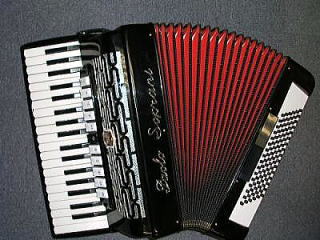 http://page8.auctions.yahoo.co.jp/jp/auction/h27347726